Online in four stepsIn this blank we want to support you on creating your Premium Newsletter Reference for the English-language B2B newsletters of LUMITOS, so it can go online as soon as possible. Just follow our 4-step plan and fill all the required information in the grey fields.Your Premium Newsletter ReferenceYour Premium Newsletter Reference will be displayed in the newsletter as shown here. The headline and subheader should grasp the reader’s attention and animate them to clicking.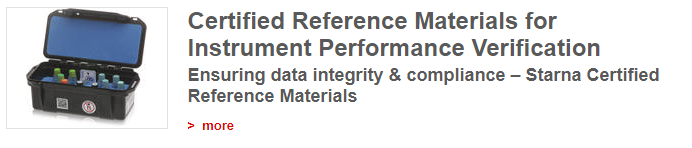 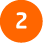 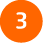 Identification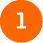 Please indicate the name of your product or catalog (for internal use only)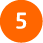 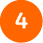 HeadlineMaximum of 100 characters per language including spaces. Focus on user benefits. The headline will be formatted according to “Chicago Manual of Style”. SubheaderMaximum of 100 characters per language including spaces.Teaser Text for analytica-world newsThe teaser text is only required for the analytica-world news. Maximum of 150 characters per language including spaces. 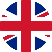 Newsletter Text in EnglishPlease send us the filled out blank to order@lumitos.com by email. From here on, we will take care of everything else.